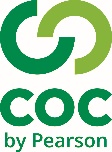 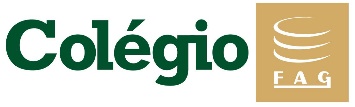 Hello Everyone !!!! Essa semana teremos uma semana especial, com o intuito de melhorar nossa leitura e a nossa pronúncia, vamos fazer uma semana de Fonética. O que é isso, teacher????? Nós vamos estudar o som das letras, ok, então essa semana será a PHONETICS WEEK(Semana da Fonética), Are you ready??? Os alunos devem assistir os vídeos e repetir os sons das letras.Após o termino do vídeo os alunos farão exercícios escrito, os quais terão respostas para as conferencias.Realizar tarefa no caderno, folha, ou quem puder poderá imprimir a atividade.ENGLISH ACTIVITYWatch the vídeo and repeat the sound of lettlers (Assista o vídeo e repita os sons das letras).Acesse: https://www.youtube.com/watch?v=DUKN1eVUxFs Capital lettler: Letra maiúscula.Small lettler: Letra minúscula. Now, let’s practice. Write the right lettler(Aa, Bb, Cc, Dd) in each word (Agora, Vamos praticar .Escreva a letra correta em cada palavra)._____stronauts _____rmA_____out____ear______limbWorl ____Sa___________ngryNow, Read the words (Agora leia as palavras).Check it out.AB) AC) BD) BE) CF) DG) DH) AHave a nice week my dears!!!!